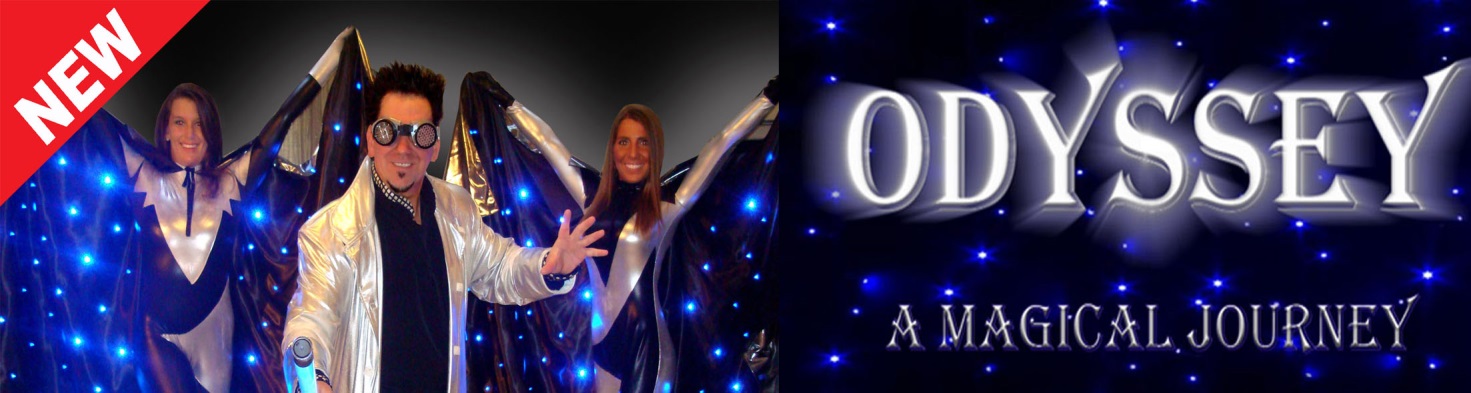 Capitol International Prod., 330-227-2000; E-Mail davidm@capitolint.comSHOW DESCRIPTION: ODYSSEY is an exciting, MAGICAL journey through space and time that you’ll never forget. Dale Scott & Ana have become “Americas fastest rising Stars of Magic”. Their All New Production, for 2015, features spectacular Illusions described in the show flow below. They have toured the world, appeared at Trump Casinos and performed at numerous State Fairs including IL, AK, OH, SD, NM, WV and more. You will experience Original Grand Illusions, hilarious moments of Comedy Magic, Beautiful New Costumes, a giant Golden Genie Stage Set, Special Effects and an optional, WHITE BENGAL TIGER Finale! Nothing brings them in like a great magic show; it’s Illusionary Art at its very best!SHOW LENGTH 85-90 minutes with IntermissionSHOW SUPPLIES:Cast of 8 including Stage Mgr. Bengal Tiger (optional)Grand Illusions/ Stage Set15 Costumes changesSpecial FX/ Lasers/ Giant FoggersMusic All travel expensesLiability insurance up to $3,000,000BUYER SUPPLIES:See attached Technical Rider below2 Video projection screens. 1 SL & 1 SR with Dvd control located at Sound and light booth 2 -50 lb. syphon tube Co2 tanks for FX opening illusion. Onsite parking for 1 RV (Magician and Assistant stay on site in the RV)1 or 2 RV power hook ups, depending on Tiger, and 4 parking passes at stage or next to building.3 hotel rooms for cast & crew from 1 day prior through the duration of the event and 1 night afterArtist permitted to sell Tiger Photos after show.Artist permitted to sell merchandise specific to the magic show. AREA NEEDED:  See attached RiderSET-UP & TEAR-DOWN:  2 days set up, 1 day tear downPUBLICITY AND VIDEO AVAILABLE:    YES- https://vimeo.com/capitolint/odysseymagicaljourneyREFERENCES AVAILABLE:  Yes see  Below  COST:   $12,500 + hotel rooms for 1 night (This price is based on a minimum of 3 to 4 days per week.          Dates to take place at the same venue or will require 1 day in between.)         $15,000 for 1 day on an isolated date in Florida, unless Routing applies         $17,500 for 1 day on isolated dates outside of Florida, unless Routing applies***White Bengal Tiger can be added to the finale for an additional $10,000 (Includes VIP Meet & Greet with Magician, Tiger & Photo op after show) ***          SEE TEC RIDER & LETTERS BELOW Hi, All!This is just a quick note to say we were delighted with the performance last night and are ever so grateful to Mike Inks of Geist Entertainment and Wild Adventures for connecting us. Dale, Ana and their team were energetic, enthusiastic and professional from beginning to end!  They arrived and set up while local singers warmed up the audience, then set up more illusions during an intermission.   The illusions were super and the audience participation and humor outstanding.  The children and families in the audience were especially thrilled with the participation because so many kids were chosen!    They received a standing ovation!Thanks for working with us in an emergency situation.  We are grateful!   Sincerely,    Nancy Warren    Presenter Series Chair    Turner Center for the Arts    Valdosta, GADavid,I want to thank you again for the amazing feat you arranged by providing a replacement show for us with absolutely no notice.  With 4 hours until curtain, you were my first call and it was the right one.  Quite literally, financial catastrophe was averted.Dale Scott & Ana’s Magic Production was the perfect choice.  Given this impossible time frame, I could only imagine that Dale and crew had only time to grab the keys and run.  And they did.  24 years working in entertainment, I have never seen anything like it.  Let me recount:  With the warm up act on-stage and performing, Dale's company is backing up to the loading doors and furiously transferring and setting up equipment silently back stage.  Barely hand shakes with the local technical crew were exchanged before Dale is smoothing down his hair and the main curtain rises. One would never know that he wasn't booked months earlier.  The show received and standing ovation with the audience completely unaware of the herculean effort that took place the preceding four hours, “3 and a half of which, were their travel from Orlando”!  Professionals in the truest sense of the word.  Bravo to Capitol International and bravo to Dale Scott & Ana and the Magic Production.    Thank you again David.  Sincerely appreciated.All the Best,Mike Inks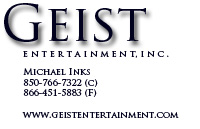 Odyssey a magical journey®             Technical Requirements – TheatresRevision 8/2012Act Name:	 ODYSSEY  A Magical Journey  	Optimal Audience Size:	300 - 2500pplPerformance Time:  Approx. 85 - 90 minutes         Event Size:  Theatre Staging: (IT IS UNDERSTOOD THAT DEMS. & SHOW SIZE MAY BE ADJUSTED FOR SOME VENUES) -	(1) 46w x 40d stage performing area with black pipe & drape back dropLoading dock or Ramp to back stage Inquire for exact size. (1) Traveler curtain for front of stage placed 8 feet up stage, from front edge (or) House Curtain - acceptable.-             (1) Mid Stage Black Traveler.-            (1) Up stage blackPerforming area SL & SR needs 3 black 8’ legs on each side, to hide additional props.  Enquire for positions(1) sets steps, one down stage front center or (2) one L & one R(4) Tables and 6 chairs in back stage production area.Stage must be free and clear 2 days prior to opening, for illusion set up. If non Theater (1)  Suspended truss spanning the mid stage with a black velveteen type stage Curtin. Drape Line will be placed 16 feet down stage from back of the stage creating a 16 x 30 production area back stage.This curtain or drape line needs a traveler at least 12 feet wide in the center for entrance, exits and props to roll through. Backstage production area must be well lit.If Ballroom or Expo Center, Stage platform Risers must be in good condition with no uneven surfaces that may present a safety hazard. All seams must be taped or entire surface covered with neoprene stage floor surface. Carpeted risers are acceptable, but stage MUST NOT be covered with ‘rolled’ carpet.   If Outdoor venue, stage must be covered, mid-stage black traveler required, pipe and draping on sides and rear of stage, 2,-2 foot wide ramps, side by for load in.Dressing Area:2 secure, private dressing rooms of approx. 200 sq. ft. or larger is required. The rooms must be well lit and makeup mirrors must be provided. For outdoor venues, A trailer or nearby room wt. AC and bathroom & running water is ok.The following items should be provided in the dressing room:-	(1) standard (110v) power outlet- 	Sufficient lighting as noted above- 	(3) Tables & 8 chairs-             (1) Couch-             (1) Mini refrig.-	(2) Trash can- 	(1) Mirror at least 6 sq. ft. in size (2 smaller mirrors may be substituted)NOTE: Near by break out room is acceptable for Ballroom Events with -  (6) 8’x30” tables   
Load In/Set Up:Load in set up for Illusions to take place three days prior. (Sound and lighting systems must be set and tested for rehearsal.) The assistance of (2) stage-hands is requested. They will be asked to assist with some light lifting (approximately 40-50 lbs.). Power Requirements:-             (6) 20 Amp Circuits on Stage.-             (6) 4 plug junction boxes.  2 stage left, 2 stage right, and 2 back stage. Lighting: -	(12) Source IV PAR 64 MFL (or stnd PARs if Source IV unavailable) w/ Roscolux #26 (red) or             comparable color-	(12) Source IV PAR 64 MFL (or stnd PARs if Source IV unavailable) w/ Roscolux #80 (blue)             or compare. Color(12) Source IV PAR 64 MFL (or stnd PARs if Source IV unavailable) w/ Roscolux #33 (nc pink) or lighter color.Mid Stage Box Truss to hang Pars and Intelligent instruments. (1) 3 - 12 x1.2K dimmers. (1) Programmable lighting control w/minimum 12 channels.Backstage production area must be well lit In place of the above, RGB LED instruments are acceptable.Instruments should be focused to provide an even wash in each of the three colors across the entire stage width and extending from the downstage edge to 2/3 upstage. # and type (MFL) of instruments based upon an average 20’ throw. If actual throw distance varies, # and type of instrument should be modified to accommodate needs. If conventional lighting is used, Red, Blue, and light Pink washes must be on separate dim circuits.Automated Lighting:  (12) Automated/intelligent instruments w/ gobo capability and controller. Brand is left up to technical production company. Automated instruments should be arranged as follows: (4) on upstage floor L & R of traveler entrance. (4) instruments should be flown above the stage. The remaining (4) front truss or ground support in front of house. (3 to 4 hours programing time with director to design)Spot Light:  (2) HMI follow spot (placed back of venue with gel colors # 26, 80, 33 loaded in boomerang)  Sound:A high-fidelity concert sound system of sufficient capacity, total and complete coverage of room is required. Exact equipment is left to the discretion of the producer. Examples of acceptable equipment brands include Apogee, Meyer, EAW, JBL. Permanently installed ballroom type ceiling speakers are not acceptable. In addition to this system, the following equipment is required:-	(4) Stage monitor wedges placed downstage left and right. Side fills only, are not acceptable. -	(1) Audio mixer minimum 12 channel w/in-line EQ and balanced inputs/outputs.(1) Wireless diversity microphone, hand held placed on microphone stand on stage. (1) CD player. All recorded program material for this act is provided on CD.-            Dale Scott will provide his own wireless microphone system with headset mic.Video:-	(2) Video screens & projectors L & R of the stage with DVD control at FOH control booth or location.                   Size to be determined by Technical Department.Rigging:-         If larger show is booked, mask set piece must be hung up stage center from rig point or box truss.  FX:       -      (2) -50 lb. syphon tube Co2 tanks for FX opening illusion. Tanks changed out every 3 days.  The Fair’s Co2                                               gas company,  for soft drinks, can usually provide )Rehearsal Time:-            Programing time to light show with lighting operator. -            (3) Hours of tech rehearsal is required with sound and lighting operators. -            (2) Additional hours of stage rehearsal time is required with all show labor personnel. -            Cue sheets will be provided to sound op. with 20 musical cues being played on CD or M. stick.-             Deck, lighting, staging and draping must be in place 1 days prior to opening, for illusion set up. Show Labor:The following persons will be required for each rehearsal and for the duration of the show:- 	(1) Sound operator     -	(1) Lighting operator/programmer, also capable of Automated Lighting operating/programming -	(2) Follow spot operator -             (1) Back stage hand  -            Back Stage Manager will be provided by show.Photography & video:
The show cannot be photographed, videotaped, or filmed without advanced permission from Cirque Du 
Magique Mgr. . If approved, buyer or producer must provide artist with 1copy of all video and photography.
Green Room & Show Day Local Catering:     For Cast & Ent. Team of  # 8  ppl   -	Coffee & Tea all day.
   -	(4) cases of coke. (2 diet 2 regular preferably on ice)
   -	(4) cases of water 
   -	(several) sandwich trays to feed Cast & Entertainment Team  (various sandwiches)  Afternoon Time
   -	 pasta & potato salads (preferably on ice) Aft.   -	(3) bag of potato or tortilla chips Aft.   -	(1) cheese & cracker tray Evening
   -	 cookies & pastries. (various) Eve.
   -	 cutlery, napkins, cups, plates 

 Load Out:        -       Required load out time is approximately (3.5) hours. (2) fresh stage hands, who were not  involved with show & rehearsal day, are requested to assist.          BUYER or PRODUCER IS RESPONSIBLE FOR ANY UNION FEES & OR DELIVERY CHARGES INVOLVED            WITH LOAD IN & OUT.                                 ODYSSEY STAGE  SET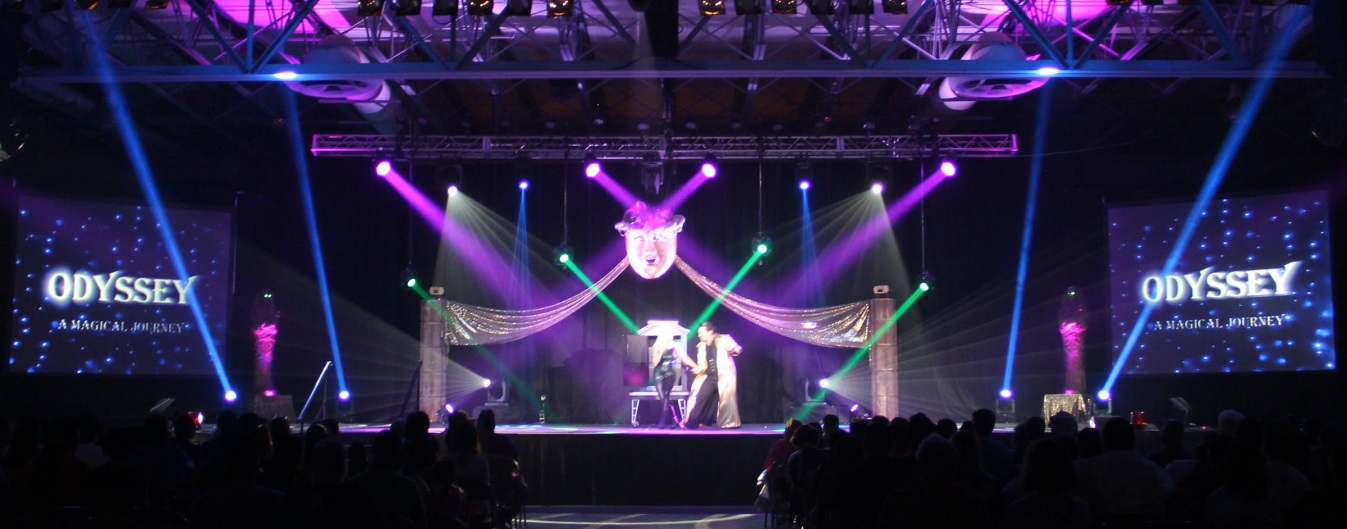 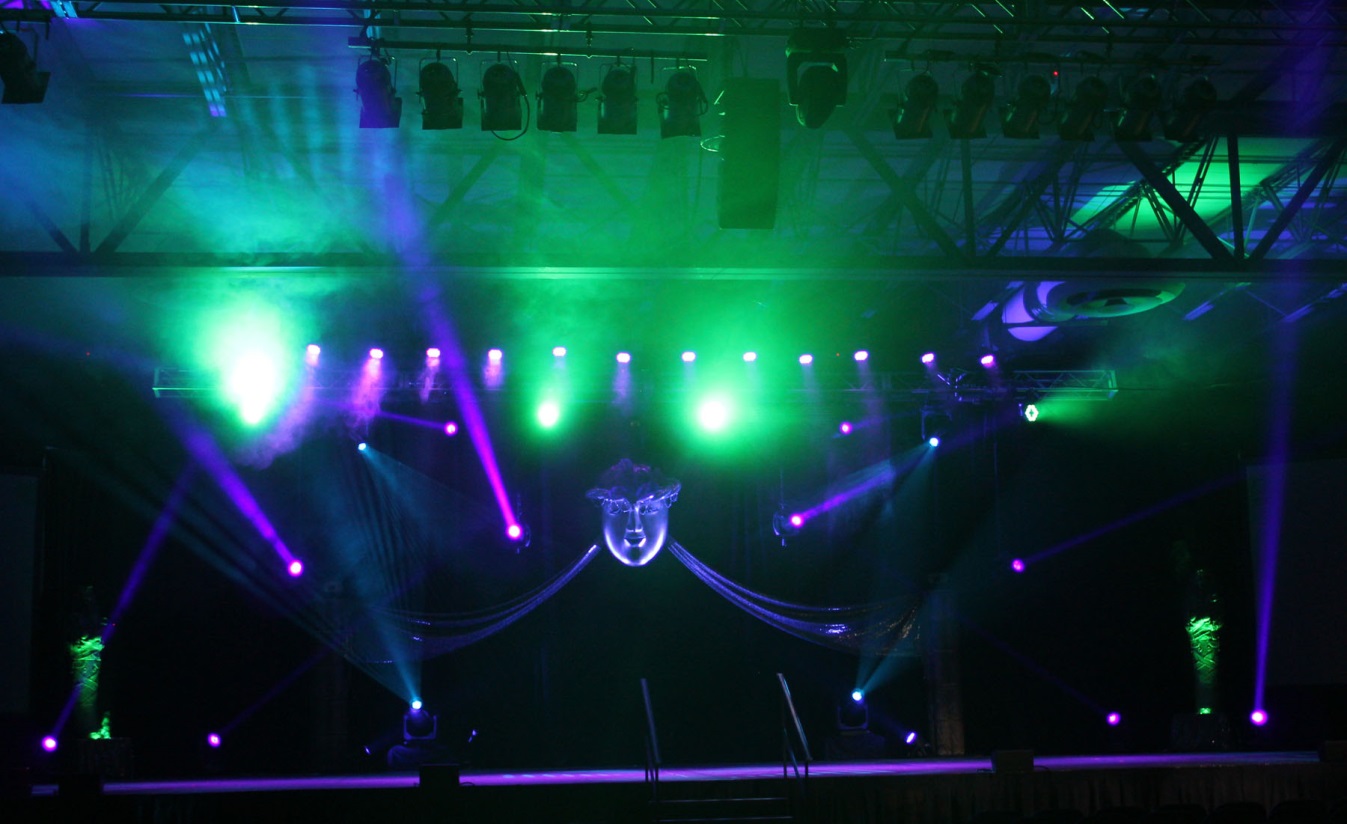 